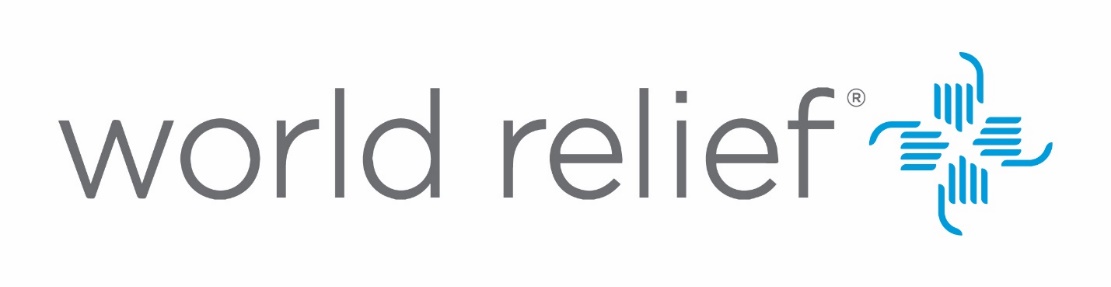 APPEL D’OFFREDate : 22 Mai 2023World Relief (WR) est une organisation non gouvernementale internationale qui possède des bureaux dans 20 pays d'Afrique, d'Asie, des Caraïbes et du Moyen-Orient. Travaillant en Haiti depuis 1993, la mission de WR est de mobiliser les églises locales pour servir les plus vulnérables. WR travaille par l'intermédiaire des églises et d'autres groupes communautaires dans les domaines de la santé et la nutrition, de l'agriculture, de l'épargne, du WASH, de la consolidation de la paix, à la fois dans le cadre d'urgence et du développement.  Dans le cadre de la mise en œuvre dans 4 communes du sud (Arniquet, Maniche, Cavaillon et Saint Louis du Sud) du projet : ‘’Integrated Humanitarian Emergency Response: Food Assistance, WASH, Agriculture, and Early Recovery and Market Systems (ERMS)", financé par USAID/BHA , la World Relief Corporation Haïti invite les fournisseurs intéressés à soumettre leurs offres pour l’appropriation de ses matériels répartis comme suit : Obligations statutairesL'entreprise doit prouver qu'elle s'est acquittée de ses obligations légales et qu'elle dispose des documents légaux (Patente, Quitus, CIF) lui permettant de fonctionner comme entreprise commercial par le gouvernement haïtien.Les Offres doivent comprendre une garantie/existence du stock, l’expérience du fournisseur et les offres transmises en retard ne seront pas considérées.Les fournisseurs intéressés sont priés de soumettre leurs offres à l’adresse électronique suivante : wrhprocurement@wr.org en mentionnant : Outils Agricoles pour le projet BHA dans l’objet du courriel lors de l’envoi. Date limite de soumission : 31 mai 2023, au plus tard 4h (heure d’Haïti).NoType d’outilsDescriptionQuantité demandée1PellePelle à poignée en D à pointe ronde en acier certifié, manche en bois, 60 Po4251PellePelle à poignée en D à pointe carrée en acier certifié, manche en bois, 60 Po752MachetteMarque: Machette Panga agricoleLongue lame aiguisee se terminant par un angle droitManche en bois6253HoueUnit/Agricultural houe  # 3 wellwell, PK15254RâteauRâteau classique à crocs, dents courbées dans un angle de 90 degrés 8005Pompe d’aspersionPulvérisateur à dos SW-081 Swissmex, en plastique léger, 18 litresPoignée de pompe pliante et Tuyau renforcé en fibre de vinyle, 3/8 "DI.Capacité de réservoir : 18 l (4,8 US gal.) Pression de service : 4 à 6 bars 1056ArrosoirArrosoir en plastique de capacité 5 litresDouchette et poignée en étrier 2807Pioche / PiquoisPioche Brasilia SIMPLE P402, PK1Avec manche SIMPLE6258Barre à mineBarre à mine octogonale DEXTER en acier, L.150cm259Brouette Marque Trupper10010Lunettes de protectionLunettes de protection pour des travaux HIMO80011Gants de chantierPaire de gants pour des travaux HIMO80012Bottes en caoutchouPaire de bottes plastiques pour des travaux HIMO80013Casque de sécurité Casque de sécurité, marque JSP40014Masse de constructionMasse de 12 lbs avec manche longue en bois2515Kits first aidPremium First Aid Kit1516Gilets imprimés Size moyen de couleur jaune citron40016Gilets imprimés Size moyen de couleur orange25TOTAL16 articles6850